绍兴市柯桥区教育体育局关于2022年上半年柯桥区申请教师资格认定通过人员名单的公示根据《教师资格条例》以及教师资格认定工作相关法律法规要求，柯桥区教师资格认定指导中心对2022年上半年申请初级中学、小学和幼儿园教师资格认定人员进行了现场确认、体格检查等各项审核，并经柯桥区教师资格认定专家评议委员会会议审议, 李勤凤等285位申请人获得相应的教师资格。另杨一等76人经绍兴市教育局教师资格认定指导中心审核通过并获得相应高级中学、中等职业学校或中等职业学校实习指导教师资格。现将名单予以公示（见附件）。请以下人员关注认定QQ群组（759730657）通知,于指定日期到柯桥区行政服务中心教体窗口领取证书材料，其中选择邮寄领证的，行政服务中心将统一安排邮寄。领取/邮寄材料：教师资格证书一本，《教师资格认定申请表》一份（《教师资格认定申请表》与证书具有同等效力，用于教师资格证书补办或教师资格定期注册等，请妥善保存并及时存入本人人事档案）。证书领取方式：申请人已在网上报名过程中填报，需要修改的扫码右侧二维码，填报截止时间为6月28日16:00。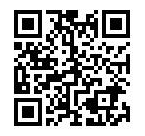 现场领取地点：柯桥区行政服务中心（纺都路与金柯桥大道路口），教体窗口。咨询电话：0575-81162330，何老师、戴老师（教体窗口，证书领取问题）；0575-84566175，杨老师（其他教师资格问题）。附件：2022年上半年柯桥区申请教师资格认定通过人员名单绍兴市柯桥区教育体育局教师资格认定指导中心2022年6月27日附件：2022年上半年柯桥区申请教师资格认定通过人员名单报名号姓名性别申请资格种类任教学科32727411杨一女高级中学教师资格英语32686354杨享女高级中学教师资格语文32679094王雪妃女高级中学教师资格日语32666434吕绍川男高级中学教师资格特殊教育（音乐）32637240曹慧女高级中学教师资格语文32605022盛云洁女高级中学教师资格语文32558932竹毅女高级中学教师资格数学32502921张婉莹女高级中学教师资格美术32464761梁琴女高级中学教师资格化学32433692金灵玲女高级中学教师资格音乐32432542黄瑜杰男高级中学教师资格生物32429374王佳妮女高级中学教师资格英语32426375李倩女高级中学教师资格化学32424185况彪男高级中学教师资格英语32419280胡钦亲女高级中学教师资格英语32419198傅可文女高级中学教师资格英语32409503丁誉锋男高级中学教师资格信息技术32404863沈权男高级中学教师资格数学32404665胡佳敏女高级中学教师资格日语32403479王芳女高级中学教师资格语文32390630郦世豪男高级中学教师资格语文32388146曲艺女高级中学教师资格数学32387673陈妍女高级中学教师资格英语32385914寿丽慧女高级中学教师资格心理健康教育32384830孙海镓女高级中学教师资格英语32382039方青庭女高级中学教师资格物理32378910王霞女高级中学教师资格英语32378752徐艳玮女高级中学教师资格美术32376144丁芳女高级中学教师资格英语32375108裘苗青女高级中学教师资格英语32372955劳雅钦女高级中学教师资格日语32369156祁佳滢女高级中学教师资格英语32366838郭思聪女高级中学教师资格语文32365489尹玉凤女高级中学教师资格心理健康教育32363663施立超男高级中学教师资格信息技术32363306盛心怡女高级中学教师资格语文32361582鲍慧娣女高级中学教师资格通用技术32361504朱婷莉女高级中学教师资格英语32358811邵帅奇男高级中学教师资格美术32356673徐思骅女高级中学教师资格英语32354820杨腾飞男高级中学教师资格美术32354792王燕女高级中学教师资格英语32351298方炀阳女高级中学教师资格地理32351200王平平女高级中学教师资格美术32350930杨莹女高级中学教师资格语文32350579裘佳囡女高级中学教师资格美术32350142沈诗佳女高级中学教师资格物理32349758韩潇潇女高级中学教师资格美术32349607柯梦婷女高级中学教师资格英语32349077尉永萍女高级中学教师资格生物32347845张逸婷女高级中学教师资格语文32347635倪鹏男高级中学教师资格数学32346756季国良男高级中学教师资格物理32346224朱溢楠男高级中学教师资格地理32345570庄盈盈女高级中学教师资格信息技术32345402冯静女高级中学教师资格语文32342822宋鑫颖女高级中学教师资格美术32342164金琼芳女高级中学教师资格语文32340911张冰清女高级中学教师资格数学32340902李东东男高级中学教师资格通用技术32340129章艳婷女高级中学教师资格音乐32340046田钰洁女高级中学教师资格信息技术32339969钱嘉娜女高级中学教师资格英语32339851陈洁女高级中学教师资格英语32339143方钰柔女高级中学教师资格英语32338960胡晨佳女高级中学教师资格历史32338881沈彬彬男高级中学教师资格语文32338521李璐怡女高级中学教师资格体育与健康32337869赵家晖男高级中学教师资格历史32466317金露宁女中等职业学校教师资格国际商务32386005杨琳莉女中等职业学校教师资格会计32376455姚燕陶女中等职业学校教师资格学前教育32363185周丹颖女中等职业学校教师资格广播影视节目制作32349822任怡女中等职业学校教师资格旅游服务与管理32342674胡诗怡女中等职业学校教师资格机电技术应用32338005葛如栋男中等职业学校实习指导教师资格数控技术应用32695939李勤凤女初级中学教师资格英语32635608许博文女初级中学教师资格英语32613225茅永平女初级中学教师资格数学32599945徐艳超女初级中学教师资格英语32581749车思雨女初级中学教师资格英语32551224莫剑琪女初级中学教师资格美术32550926徐燕芳女初级中学教师资格英语32500801陈宁宁男初级中学教师资格数学32483748徐家栋男初级中学教师资格英语32482739谢莹玉女初级中学教师资格英语32478283陈晚霞女初级中学教师资格语文32476977孙梅灵女初级中学教师资格数学32467973金玲娣女初级中学教师资格科学32460008章曼女初级中学教师资格语文32455917陈毅雁女初级中学教师资格数学32449281王晨晨女初级中学教师资格历史与社会32443552寿丹颖女初级中学教师资格化学32428181程浩男初级中学教师资格化学32421877傅栋梁男初级中学教师资格数学32418088付雅馨女初级中学教师资格语文32411617冯凯女初级中学教师资格数学32400691于佳怡女初级中学教师资格美术32399982陈琪女初级中学教师资格语文32399502娄丹虹女初级中学教师资格语文32390933严浩芳女初级中学教师资格数学32388224唐泽鸿男初级中学教师资格科学32387669徐鑫烂女初级中学教师资格语文32385200张益连女初级中学教师资格英语32383635蔡钦女初级中学教师资格数学32379391宋卓芹女初级中学教师资格数学32379283沈佳琦女初级中学教师资格英语32375026虞琪女初级中学教师资格英语32372561傅金才男初级中学教师资格数学32367699倪丹红女初级中学教师资格语文32366674张颖女初级中学教师资格语文32366059李群女初级中学教师资格历史32365204劳琴姚女初级中学教师资格英语32363592沈瑜女初级中学教师资格英语32362786徐余晓女初级中学教师资格美术32362675盛诗怡女初级中学教师资格心理健康教育32355395魏琪菲女初级中学教师资格数学32353741王栌焓女初级中学教师资格美术32351813张董冬男初级中学教师资格数学32350429许雨薇女初级中学教师资格英语32349870石秀花女初级中学教师资格历史与社会32349204蒋钰女初级中学教师资格生物32348181胡巧囡女初级中学教师资格美术32346699高昳潇女初级中学教师资格语文32345341戴佳玲女初级中学教师资格道德与法治32344997朱书晴女初级中学教师资格语文32344350李姜红女初级中学教师资格数学32342457吴海滨女初级中学教师资格科学32342321盛欣怡女初级中学教师资格信息技术32341715程佳佳女初级中学教师资格英语32340081俞一颖女初级中学教师资格数学32340023俞天琪男初级中学教师资格物理32339874朱旭丹女初级中学教师资格英语32339192金桑女初级中学教师资格美术32339159金鸿涛男初级中学教师资格科学32338651张炜钰女初级中学教师资格心理健康教育32338446王炜男初级中学教师资格数学32692413胡静悦女小学教师资格语文32691775魏伟女小学教师资格英语32689086伍慧琳女小学教师资格语文32683770钟菁颖女小学教师资格英语32676851姜祝青女小学教师资格语文32670087李佳女小学教师资格美术32665644王夏艺女小学教师资格科学32664779冯海芳女小学教师资格数学32660354胡晓燕女小学教师资格数学32644905郑佳林女小学教师资格数学32633336沈飞燕女小学教师资格数学32633129阙火美女小学教师资格英语32629172孟艳女小学教师资格英语32621449沈佳娜女小学教师资格英语32619922石燚娜女小学教师资格数学32618972王宇琦女小学教师资格数学32615150许煜超女小学教师资格数学32607432唐佳圆女小学教师资格语文32605793黄晓烨女小学教师资格语文32573411金俊彦男小学教师资格数学32555912胡潇潇女小学教师资格数学32552481戴安婷女小学教师资格语文32544521邵羽佳女小学教师资格语文32517345潘佳瑶女小学教师资格数学32510835柏枝伶女小学教师资格数学32503139谈皖苏女小学教师资格英语32475676林景怡女小学教师资格语文32473696柳静女小学教师资格美术32469964王盈程女小学教师资格语文32469936樊婷婷女小学教师资格数学32468612李晶男小学教师资格美术32466599花丽女小学教师资格数学32458289戴梦嘉女小学教师资格英语32454130邵凯飞男小学教师资格数学32453603金观涛男小学教师资格数学32452063丁陈晨女小学教师资格美术32449869杨燕青女小学教师资格美术32441921陈斐颖女小学教师资格语文32441421金凯宁男小学教师资格体育32438239孙彩英女小学教师资格语文32438048费敏女小学教师资格美术32432090林梦萦女小学教师资格英语32427338周始裕女小学教师资格美术32425976徐少波男小学教师资格音乐32425464郦丹雨女小学教师资格美术32424919朱嘉美女小学教师资格美术32424850邱毅泓女小学教师资格语文32423018方锦琦女小学教师资格小学全科32421754王玉萍女小学教师资格美术32421298丁佳丽女小学教师资格数学32420787季幼梅女小学教师资格语文32417196盛炬峰男小学教师资格美术32415202林峰峰女小学教师资格语文32413560徐菲飞女小学教师资格数学32409216张慢丽女小学教师资格数学32409183韩建东男小学教师资格数学32406481张梦迪女小学教师资格美术32406109陈莹女小学教师资格数学32403806徐萍萍女小学教师资格语文32402842郑建芳女小学教师资格语文32402519屠炜昊男小学教师资格美术32401985任莲莲女小学教师资格数学32400918黄瑾女小学教师资格美术32399859徐晨璐女小学教师资格数学32399028陈佳丽女小学教师资格数学32396666肖芸女小学教师资格美术32396096叶伟伟女小学教师资格英语32395608胡佳莹女小学教师资格美术32390326张仪女小学教师资格英语32390113陈芝琴女小学教师资格体育32389101李泽斌男小学教师资格数学32388648胡星亮男小学教师资格英语32388583张盈女小学教师资格语文32386552尹君女小学教师资格数学32385557徐云欣女小学教师资格数学32385548翁银霞女小学教师资格语文32385515陈霁荟男小学教师资格英语32385414归琳琳女小学教师资格美术32385110章赢女小学教师资格语文32385003喻婉婷女小学教师资格数学32383320徐敏华女小学教师资格英语32381132杨抒含女小学教师资格语文32380955王京晶女小学教师资格语文32380878陈玲娣女小学教师资格数学32377574马丹丹女小学教师资格语文32377298胡黎娜女小学教师资格英语32375685李莎女小学教师资格数学32374592单千窈女小学教师资格美术32373266金立刚男小学教师资格体育32371878宋玲玲女小学教师资格语文32371460刘莹莹女小学教师资格数学32370869何燕楠女小学教师资格数学32370652张佳红女小学教师资格语文32369246厉寅飞女小学教师资格语文32369117徐碧莹女小学教师资格数学32368667潘佳婷女小学教师资格美术32368004吴雨晴女小学教师资格语文32366661谢丽芳女小学教师资格语文32366609胡懿萍女小学教师资格语文32366413赵小凤女小学教师资格英语32365686项逸宁女小学教师资格语文32364954朱沁远女小学教师资格美术32363584李海娣女小学教师资格数学32363171徐慧艳女小学教师资格英语32360786徐倩女小学教师资格数学32360651沈思燚女小学教师资格数学32360509程琳女小学教师资格信息技术32360135肖丹斐女小学教师资格美术32360032陈斌锋女小学教师资格数学32358419陈霏女小学教师资格小学全科32357873陶璐女小学教师资格英语32357739苗芳芳女小学教师资格音乐32357624王晨晨女小学教师资格语文32355622周丹妮女小学教师资格数学32353502费涛男小学教师资格数学32353223陈何倩女小学教师资格数学32353130周立峰男小学教师资格数学32352898魏芳芳女小学教师资格语文32352530徐奎男小学教师资格数学32352407宋宇艳女小学教师资格数学32351941胡闻莉女小学教师资格英语32351306宣文女小学教师资格数学32350440徐翊帆女小学教师资格数学32350152胡燕芳女小学教师资格美术32348534吴丽聪女小学教师资格数学32347822郑佳荣男小学教师资格数学32346531徐燕飞女小学教师资格美术32345259郑达男小学教师资格语文32344792张加伟男小学教师资格语文32344745叶世超男小学教师资格美术32344525何露依女小学教师资格数学32344322陈玥女小学教师资格数学32344262马晨婷女小学教师资格数学32343977冯庆庆女小学教师资格语文32342415马奕奕女小学教师资格英语32342153边苗静女小学教师资格美术32341848钱家燕女小学教师资格英语32341695李佳汶女小学教师资格科学32341402汤钰婷女小学教师资格美术32340611胡晓燕女小学教师资格数学32340483张学敏女小学教师资格美术32340352虞玉婷女小学教师资格数学32340177陈能杰男小学教师资格语文32340013宋宜弘女小学教师资格语文32339986孔燕萍女小学教师资格英语32339686王剑琴女小学教师资格语文32339669金金霞女小学教师资格英语32339249潘琪琪女小学教师资格语文32339186范依依女小学教师资格美术32339178丁诗韵女小学教师资格美术32339044何迪赛女小学教师资格语文32338878包楚仪女小学教师资格英语32338764陈红女小学教师资格数学32338733施茜女小学教师资格语文32338515徐佳燕女小学教师资格英语32338413陈靓靓女小学教师资格美术32338351王海红女小学教师资格数学32338241占倩女小学教师资格数学32337906余家宝男小学教师资格数学32337732张楚颖女小学教师资格语文32337692陶海琴女小学教师资格数学32337621韩帅男小学教师资格信息技术32337066陶王杰男小学教师资格数学32696710茅晓兰女幼儿园教师资格幼儿园32678803王佳富男幼儿园教师资格幼儿园32644147高璐女幼儿园教师资格幼儿园32617598董海飞女幼儿园教师资格幼儿园32503986华旦女幼儿园教师资格幼儿园32485599肖丽娜女幼儿园教师资格幼儿园32482779谢爽女幼儿园教师资格幼儿园32469504金小菁女幼儿园教师资格幼儿园32460684马梦梦女幼儿园教师资格幼儿园32454223陈佳欢女幼儿园教师资格幼儿园32431916黄思怡女幼儿园教师资格幼儿园32423919周佳佳女幼儿园教师资格幼儿园32415039祁美女幼儿园教师资格幼儿园32410561朱海燕女幼儿园教师资格幼儿园32406093胡文英女幼儿园教师资格幼儿园32400866孔玲燕女幼儿园教师资格幼儿园32400137劳英英女幼儿园教师资格幼儿园32399953赵飞霞女幼儿园教师资格幼儿园32399166王婷女幼儿园教师资格幼儿园32395732劳瑜楠女幼儿园教师资格幼儿园32394421汪迪琦女幼儿园教师资格幼儿园32385716蔡奇聪女幼儿园教师资格幼儿园32385572沈银娣女幼儿园教师资格幼儿园32384593徐小莉女幼儿园教师资格幼儿园32384279高金铭女幼儿园教师资格幼儿园32382156崔陈成女幼儿园教师资格幼儿园32381422钱豪琼女幼儿园教师资格幼儿园32375143沈菲菠女幼儿园教师资格幼儿园32371737蔡琳晗女幼儿园教师资格幼儿园32369663金琦女幼儿园教师资格幼儿园32368193裘万利男幼儿园教师资格幼儿园32366659茹佳女幼儿园教师资格幼儿园32364889孙彩娣女幼儿园教师资格幼儿园32363418樊儒艺女幼儿园教师资格幼儿园32363106赵丽囡女幼儿园教师资格幼儿园32361396任赵萍女幼儿园教师资格幼儿园32359932徐卓佳女幼儿园教师资格幼儿园32359888梁月芳女幼儿园教师资格幼儿园32359852蒋芳琴女幼儿园教师资格幼儿园32359444堵安娜女幼儿园教师资格幼儿园32357788傅玲丽女幼儿园教师资格幼儿园32355898徐萍女幼儿园教师资格幼儿园32355712丁一飞女幼儿园教师资格幼儿园32352807劳梦麟女幼儿园教师资格幼儿园32350964钱梦婷女幼儿园教师资格幼儿园32350645李锡婷女幼儿园教师资格幼儿园32350121劳轶莎女幼儿园教师资格幼儿园32350025张颖女幼儿园教师资格幼儿园32349070童敏娜女幼儿园教师资格幼儿园32348819王盈女幼儿园教师资格幼儿园32348167周莹女幼儿园教师资格幼儿园32346973张萍女幼儿园教师资格幼儿园32345944徐梦娣女幼儿园教师资格幼儿园32345476汪奇囡女幼儿园教师资格幼儿园32344931茹娅楠女幼儿园教师资格幼儿园32344551应文娴女幼儿园教师资格幼儿园32342417郑文俊女幼儿园教师资格幼儿园32342329黄丽女幼儿园教师资格幼儿园32341930周园女幼儿园教师资格幼儿园32339654姚佳敏女幼儿园教师资格幼儿园32339547胡晨露女幼儿园教师资格幼儿园